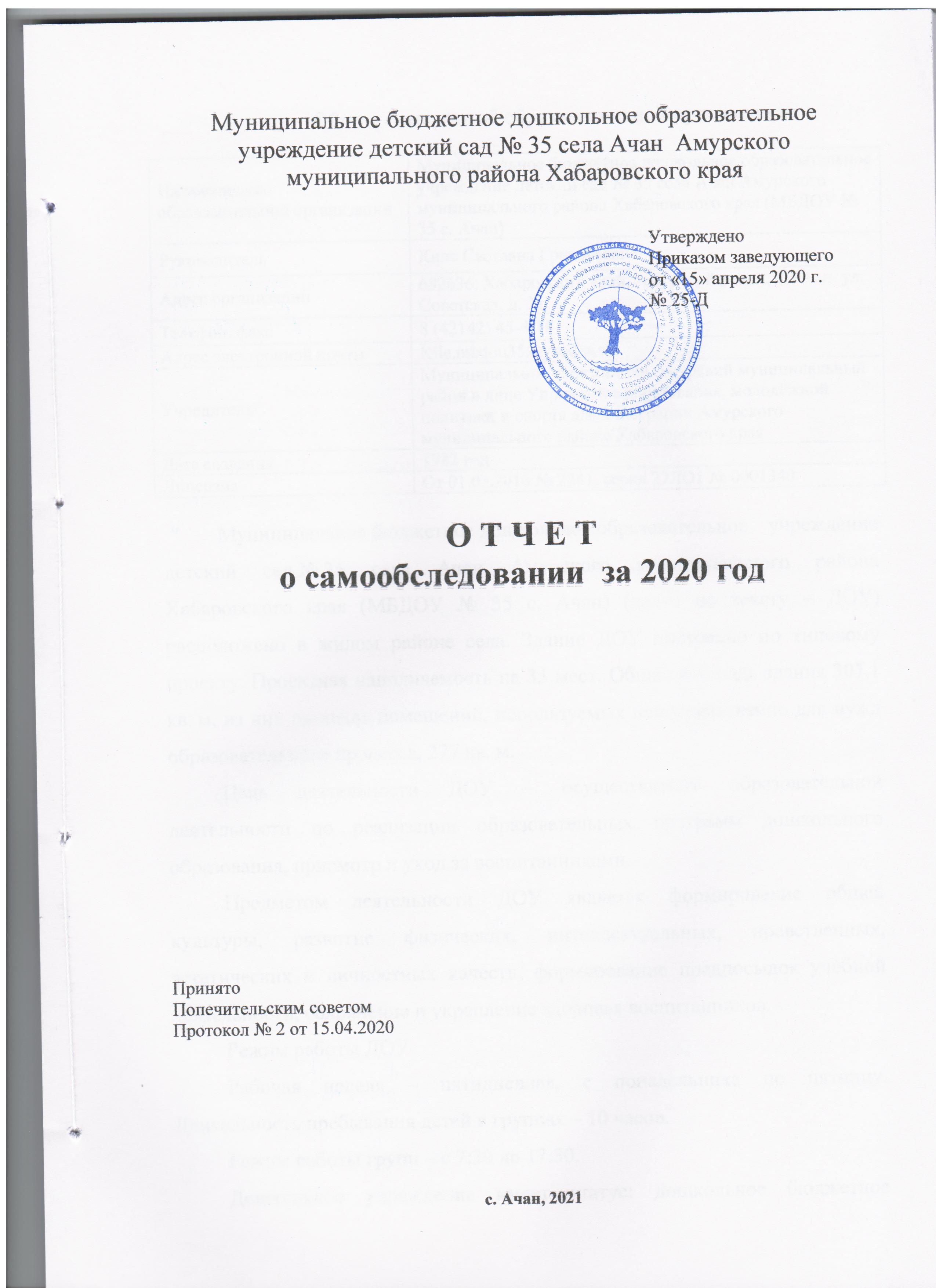 Общие сведения об образовательной организацииМуниципальное бюджетное дошкольное образовательное учреждение детский сад № 35 села Ачан Амурского муниципального района Хабаровского края (МБДОУ № 35 с. Ачан) (далее по тексту – ДОУ) расположено в жилом районе села. Здание ДОУ построено по типовому проекту. Проектная наполняемость на 35 мест. Общая площадь здания 307,1 кв. м, из них площадь помещений, используемых непосредственно для нужд образовательного процесса, 277 кв. м.Цель деятельности ДОУ – осуществление образовательной деятельности по реализации образовательных программ дошкольного образования, присмотр и уход за воспитанниками.Предметом деятельности ДОУ является формирование общей культуры, развитие физических, интеллектуальных, нравственных, эстетических и личностных качеств, формирование предпосылок учебной деятельности, сохранение и укрепление здоровья воспитанников.Режим работы ДОУРабочая неделя – пятидневная, с понедельника по пятницу. Длительность пребывания детей в группах – 10 часов. Режим работы групп – с 7:30 до 17:30.Дошкольное учреждение имеет статус: дошкольное бюджетное образовательное учреждение детский сад.Мощность плановая 35 детей, фактически посещают 36 ребенок. Средняя посещаемость в течение года составила 73%. Штатное расписание ДОУ включает 21,5 единиц. В Учреждении работает 21 человек, в т.ч. административный персонал - 2 человека/ 2 ст., заведующий и главный бухгалтер, педагогический персонал - 3 воспитателя/ 2,78 ст., внутренние совместители - инструктор по физической культуре - 0,13 ст., музыкальный руководитель – 0,5 ст., педагог психолог – 0,17 ст., учебно-вспомогательный   персонал – 5 человек/, 3,84 ст., обслуживающий – 10 человек/ 12,08 ст. Соотношение педагогический работник/воспитанник- 11/1.Детский сад посещают 34 воспитанника в возрасте от 1 до 7 лет. В Детском саду сформировано 2 группы общеразвивающей направленности. Из них:− 1 разновозрастная группа с 1-3 лет – 13 детей;− 1 разновозрастная группа с 3-7 лет – 21 ребенок. - из них 2 ребенка с ОВЗ в группе с 3-7 лет в том числе ребенок инвалид с интеллектуальными нарушениями в развитии.1.2. Правоустанавливающие документы Учреждения:- Лицензия на право ведения образовательной деятельности выдана Министерством образования и науки Хабаровского края от 01.03.2016 г. № 2241 Серия 27ЛО1  № 0001340 на право ведения бессрочно;- Свидетельство о внесении записи в Единый государственный реестр юридических лиц от 27.12.2002 г. регистрационный номер 1022700652633;- Свидетельство о государственной регистрации права оперативного управления муниципальным имуществом от 22.11.2011 за регистрационным номером 590989 27-АВ;- Свидетельство о государственной регистрации права постоянного (бессрочного) пользования на земельный участок   от 12.12.2011 г. за регистрационным номером 623262 27-АВ;- Устав учреждения, утвержденный 23.11.2020 г.- Локальные акты, определенные Уставом, приказы заведующего учреждением, Правила внутреннего трудового распорядка, штатное расписание, Положение о заработной плате работников  учреждения, Договор между Учреждением и родителями (законными представителями); Положение об организации работы по охране труда и обеспечению безопасности образовательного процесса, Положение об общем собрании работников, Положение о педагогическом совете, Положение об Общем родительском собрании,  иные локальные акты, принятые в установленном порядке и в рамках имеющихся полномочий.В своей деятельности ДОУ руководствуется Конституцией Российской Федерации, Федеральным законом Российской Федерации «Об образовании в Российской Федерации и другими законодательными и нормативными актами Российской Федерации», региональными и муниципальными нормативно-правовыми актами, настоящим уставом.1.3. Информация о документации ДОУ- Наличие основных федеральных, региональных и муниципальных нормативно-правовых актов, регламентирующих работу ДОУ; - приказы по основной деятельности, книга регистрации приказов по основной деятельности- договоры с родителями (законными представителями);- личные дела воспитанников, книга учета движения воспитанников;- приказы по контингенту воспитанников, книга регистрации по контингенту воспитанников;- Программа развития ДОУ;- Основная общеобразовательная программа дошкольного образования;- учебный план;- календарный учебный график;- годовой план работы;- рабочие программы (комплексно-тематические планы воспитательно-образовательной работы) педагогов ДОУ;- планы работы кружков;- расписание непосредственной образовательной деятельности, режим дня;- отчеты по итогам деятельности за прошедшие годы;- акты готовности ДОУ к новому учебному году;- номенклатура дел ДОУ;- журнал учета проверок должностными лицами органов государственного контроля;- книга учёта трудовых книжек работников, личные дела работников;- трудовые договоры с работниками и дополнительные соглашения к трудовым договорам;- приказы по личному составу, книга регистрации приказов по личному составу;- правила внутреннего трудового распорядка;- штатное расписание;- должностные инструкции работников ;- журналы проведения инструктажей.Приём заявлений в ДОУ (на электронном или бумажном носителе), а также комплектование групп ведется Учреждением. Отчисление из ДОУ воспитанников производится по заявлениям родителей (законных представителей) (при переходе воспитанников в школу, при нарушении Договора между Учреждением и родителями (законными представителями)). Ведется журнал движения детей.Своевременно оформляются протоколы педагогических советов, попечительского совета, общего собрания работников, общего родительского собрания.Сайт ДОУ оформлен в соответствии с действующим законодательством, регулярно обновляется.Разработаны должностные инструкции работников по охране труда и технике безопасности на каждом рабочем месте и виде деятельности; ведутся журналы проведения инструктажа (вводного, на рабочем месте по охране труда, пожарной безопасности, электробезопасности персонала).АНАЛИТИЧЕСКАЯ ЧАСТЬI. Оценка образовательной деятельностиОбразовательная деятельность в ДОУ организована в соответствии с Федеральным законом от 29.12.2012 № 273-ФЗ «Об образовании в Российской Федерации», ФГОС дошкольного образования, СП 2.4.3648-20 «Санитарно-эпидемиологические требования к организациям воспитания и обучения, отдыха и оздоровления детей и молодежи». Образовательная деятельность ведется на основании утвержденной основной образовательной программы дошкольного образования, которая составлена в соответствии с ФГОС дошкольного образования, разработанной на основе примерной основной образовательной программы дошкольного образования, в соответствии с Федеральными государственными образовательными стандартами, «От рождения до школы» под ред. Н.Е. Вераксы, Т.С. Комаровой, М.А. Васильевой, парциальных программ:«Обучение детей нанайскому языку» Г.Н. Оненко;«Обучение детей грамоте»  Л.Е. Журовой;Адаптированная основная образовательная программа для детей с задержкой психического развития. санитарно-эпидемиологическими правилами и нормативами, с учетом недельной нагрузки, а также законами и иными нормативными актами Хабаровского края, правовыми актами государственных органов управления образованием Российской Федерации и  Хабаровского  края, нормативными актами органов местного самоуправления, приказами и распоряжениями Учредителя,  Уставом МБДОУ, утвержденном 23.11.2020 г.  № 517-Д, лицензией на право ведения образовательной деятельности от 01.03.2016 г. № 2241 Серия 27ЛО1  № 0001340.На основе реализуемых программ обеспечивается:● социально-коммуникативное, физическое, познавательное, художественно-эстетическое, речевое развитие детей;● обучение грамоте;● развитие разнообразных познавательных интересов и способностей;● формирование культуры, самостоятельности мышления, основ личной гигиены и здорового образа жизни;● социально – эмоциональное развитие детей.   Для реализации направлений деятельности учреждения организовано взаимодействие всех участников образовательного процесса, представлено схемой:В Детском саду сформировано 2 группы общеразвивающей направленности. Из них:− 1 разновозрастная группа с 1-3 лет – 13 детей;− 1 разновозрастная группа с 3-7 лет – 21 ребенок.- из них 1 ребенок-инвалид с ОВЗ в группе с 3-7 лет, обучается по Адаптированной основной общеобразовательной программе с интеллектуальными нарушениями в развитии.Заболеваемость по ДОУ на 31.12.2020 составила 307 детодней/ 9/6 на реб. в год, в сравнении с 2019 годом заболеваемость увеличилась на 7 дней, одним ребенком произошло увеличение на 2 дня.Для успешного решения оздоровительной работы по снижению заболеваемости в дошкольном учреждении проводится комплекс профилактических мероприятий. Это закаливание детского организма, основанное на воздушно-контрастном методе, босохождение по «дорожке здоровья», дыхательная гимнастика, оздоровительный бег. Для реализации задач физического воспитания большое внимание уделяется повышению двигательной активности детей и правильному ее регулированию в течение дня.Системная работа по физическому воспитанию включает в себя:- утренняя гимнастика;- физкультурные занятия;- подвижные игры и игровые упражнения на улице.В режим дня включены дыхательные упражнения, используется пальчиковая гимнастика, способствующая развитию мелкой моторики пальцев рук.  Воспитательная работаДля выбора стратегии воспитательной работы, в 2020 году проводился анализ состава семей воспитанников.Характеристика семей по составуХарактеристика семей по количеству детейВоспитательная работа строится с учетом индивидуальных особенностей детей, с использованием разнообразных форм и методов, в тесной взаимосвязи воспитателей, специалистов и родителей. Детям из неполных семей уделяется большее внимание в первые месяцы после зачисления в ДОУ.Достижения воспитанников МБДОУ № 35 принимавших активное участие в муниципальных конкурсах и имеющих высокие результаты. Муниципальный уровеньмуниципальный конкурс рисунка «День Победы глазами ребенка», 1 воспитанник, сертификат участника;- муниципальный конкурс чтецов «Весна Победы!» 1 воспитанник, сертификат участника;Муниципальный детский фестиваль коренных народов «Ми хэсэи»: - номинация чтецов среди воспитанников ДОУ, 1 участник;- номинация «Лучшая драматизация национальной сказки» среди воспитанников ДОУ, 1 участник;- номинация детского рисунка «Национальный костюм» 1 участник.Имеется предыдущий опыт успешного участия воспитанников в районных конкурсах, в 2019 году первое командное место в муниципальном конкурсе по Северному многоборью среди дошкольных образовательных учреждений, в личном первенстве по Северному многоборью первое место – 2 воспитанник, второе место – 2 воспитанника, третье место – 4 воспитанника. Ежегодно наши воспитанники участвуют в муниципальном конкурсе технического творчества «Самоделкин-2019» - 2 воспитанника. В 2019 году приняли участие в муниципальном конкурсе чтецов «Тебе, мой город посвящаем!», диплом участника. Детский коллектив во главе с воспитателем, участники муниципального конкурса художественного творчества среди педагогов дошкольных образовательных учреждений «Созвездие талантов». Вывод: В целях продолжения славных традиций следует принимать активное участие в 2021 учебном году в муниципальных, региональных и дистанционных конкурсах на федеральном уровне. Педагогам наладить работу с одаренными детьми. Создавать условия для развития способных и одаренных детей, через организацию конкурсной деятельности в МБДОУ №35 по всем областям развития детей.Дополнительные образовательные услуги, реализуемые образовательным  учреждениемСодержание дополнительного образования базируется на детских интересах и запросах родителей и реализуется по следующим направлениям:Охват детей дополнительными образовательными услугами за отчетный период составил 42%, показатель остался на прежнем уровне, сохранность контингента без уменьшения. Занятия в кружках являются надпрограммными и закладывают основу успешной деятельности  в процессе систематических занятий, постепенно, с постоянной сменой задач, материала и т.д. Такой подход дает возможность заинтересовать ребенка и создать мотивацию к продолжению занятий.Наиболее востребовано дополнительное образования детей художественно-эстетического направления, где дети знакомятся с декоративно-прикладным искусством нанайского народа,  этноорнаментальным искусством, учатся работать с природным материалом (берестой, рыбьих косточек, рыбьей кожи и др.), вышиванию элементов нанайских узоров, что способствует приобщению детей к декоративно-прикладному искусству нанайского народа, формированию художественно-творческих умений и навыков, развитию мелкой моторики рук. Деятельность спортивного кружка направлена формирование и развитие личностных качеств у детей, как смелость, настойчивость, целеустремленность и выдержка. Дополнительное образование реализуется в рамках кружка по конструктивному направлению с использованием трансформируемого конструктора ТИКО для объемного 3D моделирования, развивает мелкую моторику, позволяет строить объемные фигуры, для освоения дошкольниками геометрии, знакомству с новыми объемными телами – октаэдры, икосаэдры и др.Результаты деятельности дополнительного образования выражаются в оформлении коллективных выставок, в проведении отчетных мероприятий, досугов тематических праздников для детей и родителей.Достижения воспитанников:Воспитанники ДОУ выступают в НКЦ «Силэмсэ», МБОУ СОШ с. Ачан им. Понгса Киле, принимают участие в мероприятиях села, муниципальном уровне, интерактивных конкурсах на уровне РФ. II. Оценка системы управления организацииУправление ДОУ осуществляется в соответствии с действующим законодательством и уставом ДОУ.Управление ДОУ строится на принципах единоначалия и коллегиальности. Коллегиальными органами управления являются: попечительский совет, педагогический совет, общее собрание работников. Единоличным исполнительным органом является руководитель – заведующий.Органы управления, действующие в ДОУУправляемая система состоит из взаимосвязанных между собой коллективов: педагогического, учебно-вспомогательного и обслуживающего. Организационная структура управления в ДОУ представляет собой совокупность всех его органов. Она представлена в виде трёх уровней. Первый уровень управления – Заведующий ДОУ, который осуществляет руководство и контроль за деятельностью всех структур и взаимодействует с педагогическим составом ДОУ. Указания, распоряжения и приказы заведующего обязательны для исполнения всеми участниками воспитательно-образовательного процесса. Второй уровень управления – завхоз, медицинский работник, которые взаимодействуют с учебным, учебно-вспомогательным и обслуживающим персоналом.Заведующий также осуществляет руководство образовательной работой ДОУ, определяет место каждого педагога в воспитательной работе с детьми,  мотивирует воспитателей на решение задач, поставленных Программой развития Учреждения, основной образовательной программой дошкольного образования, привлекает к сотрудничеству родителей воспитанников и общественность.Завхоз отвечает за сохранность здания  и имущества, организует материально-техническое снабжение педагогического процесса, обеспечивает чистоту и порядок в помещениях и на участке, противопожарную безопасность, также организацию труда обслуживающего персонала.Медицинский работник контролирует санитарное состояние помещений и участка ДОУ, обеспечивает медицинское обслуживание детей, проводит санитарно-просветительскую работу среди работников и родителей, принимает участие в организации физкультурно-оздоровительной работы с детьми, соблюдение санитарно-противоэпидемиологического режима, также отвечает за качество доставляемых продуктов, организацию питания и качество приготовления пищи. Третий уровень – воспитатели, музыкальный руководитель, инструктор по физической культуре, педагог-психолог. Воспитатель планирует и организует жизнедеятельность детей, проводит повседневную работу по обучению, воспитанию и развитию воспитанников в соответствии с реализуемыми образовательными программами; на основе изучения особенностей детей, проводит индивидуальную работу с ними; организует выполнение воспитанниками режима дня; привлекает специалистов для консультирования родителей; вовлекает родителей в деятельность, направленную на создание оптимальных условий, способствующих развитию их детей; своевременно информирует родителей о новых требованиях в системе воспитания и обучения, о развитии детей, планах проводимых занятий и других мероприятий в ДОУ. Музыкальный руководитель способствует развитию музыкальных способностей и эмоциональной сферы, творческой деятельности воспитанников; формирует их эстетический вкус, используя разные виды и формы организации музыкальной деятельности, при проведении занятий и других мероприятий учитывает индивидуальные и творческие способности детей.В 2020 году в систему управления ДОУ внедрили элементы электронного документооборота. Это упростило работу организации во время дистанционного функционирования. В связи с отсутствием в штате учреждения старшего воспитателя, заведующий ведет контроль за качеством образования, и контроль организации дистанционного обучения в период ограничительных мероприятий по предупреждению распространения новой коронавирусной инфекции.Вывод: по итогам 2020 года система управления ДОУ оценивается как эффективная, позволяющая учесть мнение работников и всех участников образовательных отношений. В следующем году изменение системы управления не планируется.III. Оценка содержания и качества подготовки обучающихсяУровень развития детей анализируется по итогам педагогической диагностики. Формы проведения диагностики:− диагностические занятия (по каждому разделу программы);− диагностические срезы;− наблюдения, итоговые занятия.Разработаны диагностические карты освоения основной образовательной программы дошкольного образования ДОУ (ООП Детского сада) в каждой возрастной группе. Карты включают анализ уровня развития целевых ориентиров детского развития и качества освоения образовательных областей. Так, результаты качества освоения ООП ДОУ на конец 2020 года выглядят следующим образом: Итоги мониторингаИтоги мониторинга детей с ОВЗ – 1 ребенок-инвалид.В марте 2020 года педагоги ДОУ проводили обследование воспитанников подготовительной группы на предмет оценки сформированности предпосылок к учебной деятельности в количестве 8 человек. Задания позволили оценить уровень сформированности предпосылок к учебной деятельности: возможность работать в соответствии с фронтальной инструкцией (удержание алгоритма деятельности), умение самостоятельно действовать по образцу и осуществлять контроль, обладать определенным уровнем работоспособности, а также вовремя остановиться в выполнении того или иного задания и переключиться на выполнение следующего, возможностей распределения и переключения внимания, работоспособности, темпа, целенаправленности деятельности и самоконтроля.В 2020 году в период самоизоляции, введенной в качестве ограничительного мероприятия в Хабаровском крае, занятия с детьми воспитатели вели дистанционно через WhatsApp, сайт ДОУ, социальные сети. Подключали к работе родителей. Чтобы они могли участвовать в обучении и воспитании, организовывали для них консультации, помогали с литературой, совместно решали технические проблемы.Опрос музыкального руководителя, педагога-психолога, и инструктора по физической культуре показал, что наряду с техническими сложностями проведения занятий в дистанционном режиме, были трудности в организации занятий со стороны родителей. Подобные занятия лучше проводить преимущественно при очном взаимодействии педагога и воспитанника.Вывод: Результаты педагогического анализа показывают преобладание детей с высоким и средним уровнями развития при прогрессирующей динамике на конец учебного года, что говорит о результативности образовательной деятельности в ДОУ. С целью повышения качества в образовательной области «Речевое развитие» взята годовая задача  продолжение работы над развитием связной речи детей, через реализацию системной работы, включающей в том числе обучение пересказу с использованием опорных схем, словарных игр и мероприятий по развитию  интонационной выразительности речи, силы голоса и чистоты произношения.IV. Оценка организации учебного процесса (воспитательно-образовательного процесса)В основе образовательного процесса в ДОУ лежит взаимодействие педагогических работников, администрации и родителей. Основными участниками образовательного процесса являются дети, родители, педагоги.Основные форма организации образовательного процесса:совместная деятельность педагогического работника и воспитанников в рамках организованной образовательной деятельности по освоению основной общеобразовательной программы;самостоятельная деятельность воспитанников под наблюдением педагогического работника.Занятия в рамках образовательной деятельности ведутся по подгруппам. Продолжительность занятий соответствует СанПиН 1.2.3685-21 и составляет:в группах с детьми от 1,5 до 3 лет – до 10 мин;в группах с детьми от 3 до 4 лет – до 15 мин;в группах с детьми от 4 до 5 лет – до 20 мин;в группах с детьми от 5 до 6 лет – до 25 мин;в группах с детьми от 6 до 7 лет – до 30 мин.Между занятиями в рамках образовательной деятельности предусмотрены перерывы продолжительностью не менее 10 минут.Основной формой занятия является игра. Образовательная деятельность с детьми строится с учётом индивидуальных особенностей детей и их способностей. Выявление и развитие способностей воспитанников осуществляется в любых формах образовательного процесса.Чтобы не допустить распространения коронавирусной инфекции, администрация ДОУ ввела в 2020 году дополнительные ограничительные и профилактические меры в соответствии с СП 3.1/2.4.3598-20:ежедневный усиленный фильтр воспитанников и работников – термометрию с помощью бесконтактных термометров и опрос на наличие признаков инфекционных заболеваний. Лица с признаками инфекционных заболеваний изолируются, а ДОУ уведомляет территориальный орган Роспотребнадзора;еженедельную генеральную уборку с применением дезинфицирующих средств, разведенных в концентрациях по вирусному режиму;ежедневную влажную уборку с обработкой всех контактных поверхностей, игрушек и оборудования дезинфицирующими средствами;дезинфекцию посуды, столовых приборов после каждого использования;бактерицидные установки в групповых комнатах;частое проветривание групповых комнат в отсутствие воспитанников;проведение всех занятий в помещениях групповой ячейки или на открытом воздухе отдельно от других групп;требование о заключении врача об отсутствии медицинских противопоказаний для пребывания в детском саду ребенка, который переболел или контактировал с больным COVID-19.В период с мая по август 2020 года в ДОУ функционировала дежурная группа, в соответствии с приказом управления образования, молодёжной политики администрации Амурского муниципального района Хабаровского края от 15.05.2020 №254-Д «О функционировании дежурных разновозрастных групп по присмотру и уходу в муниципальных дошкольных образовательных учреждениях в период с 18.05.2020 по 29.05.2020», от 19.06.2020 №294-Д «О функционировании дежурных разновозрастных групп по присмотру и уходу в период подготовки дошкольных образовательных учреждений к работе в обычном режиме» в количестве 8 человек.  Вывод: организация учебного (воспитательно-образовательного процесса) соответствует нормам СанПиН, взаимодействуют все участники образовательного процесса (педагогические работники, родители и воспитанники). Для недопущения распространения новой коронавирусной инфекции введены дополнительные ограничительные и профилактические меры в соответствии с СП 3.1/2.4.3598-20. В период с мая по август 2020 г. функционировала дежурная разновозрастная группа, в соответствии с временных методических рекомендаций Управления Роспотребнадзора по Хабаровскому краю от 27.04.2020 «Организация работы дежурных дошкольных групп по дневному уходу и присмотру за детьми в условиях распространения COVID-19 на территории Хабаровского края».V. Оценка качества кадрового обеспеченияДетский сад укомплектован педагогами на 100 процентов согласно штатному расписанию. Всего работают 3 воспитателя, из них 2 педагога совместителя инструктор по физической культуре, педагог-психолог, 1 музыкальный руководитель/совместитель. Соотношение воспитанников, приходящихся на 1 взрослого:воспитанник/педагоги – 11/1;воспитанники/все сотрудники – 1,6/1.По итогам 2020 года детский сад перешел на применение профессиональных стандартов. Из 3 педагогических работников детского сада все соответствуют квалификационным требованиям профстандарта «Педагог». Их должностные инструкции соответствуют трудовым функциям, установленным профстандартом «Педагог».Педагогические работники прошли аттестацию и получили:высшую квалификационную категорию – 0;первую квалификационную категорию – 2 воспитателя.Курсы повышения квалификации в 2020 году прошли 4 работников детского сада, из них 3 педагога. На 31.12.2020 2 педагога прошли обучение в вузе по педагогической специальности.Диаграммы с характеристиками кадрового состава Детского садаВозраст педагогического составаПедагогический стаж работы педагогического составаКвалификация педагогического составаВ 2020 году педагоги Детского сада приняли участиев методических мероприятиях на уровне учреждения:Участие в методических мероприятиях на муниципальном уровне, региональном, всероссийском уровнях:Педагоги постоянно повышают свой профессиональный уровень, эффективно участвуют в работе методических объединений, знакомятся с опытом работы своих коллег и других дошкольных учреждений, а также занимаются над саморазвитием. Все это в комплексе дает хороший результат в организации педагогической деятельности и улучшении качества образования и воспитания дошкольников.Для работы с детьми, имеющими ОВЗ, в штате имеется педагог-психолог по образованию дефектолог. Отсутствие в штате учреждения логопеда, отражается на качестве речевого развития воспитанников. В 2020 году в связи с ограничительными мерами по предотвращению распространения коронавирусной инфекции педагоги использовали в работе дистанционные образовательные технологии. Анализ данных, полученных на основе наблюдения и опроса воспитателей по применению ими информационных и дистанционных технологий в образовательной деятельности, показал, что педагоги испытывали существенные трудности, для подготовки к дистанционным занятиям и их проведению в WhatsApp. 66% педагогов отметили, что в их педагогической деятельности ранее не практиковалась такая форма обучения и у них не было опыта для ее реализации. Выявились компетентностные дефициты в области подготовки заданий для дистанционного обучения, установление контакта с детьми во время проведения занятий в режиме реального времени. Кроме того, существенно осложняла ситуацию низкая мотивация родителей к занятиям с детьми-дошкольниками.Вывод: ДОУ укомплектовано кадрами полностью. Педагоги постоянно повышают свой профессиональный уровень, эффективно участвуют в работе методических объединений, знакомятся с опытом работы своих коллег из других дошкольных учреждений, а также занимаются над саморазвитием. Все это в комплексе дает хороший результат в организации педагогической деятельности и улучшении качества образования и воспитания дошкольников.VI. Оценка учебно-методического и библиотечно-информационного обеспеченияВ ДОУ библиотека является составной частью методической службы. Библиотечный фонд располагается в кабинете заведующего в методическом уголке, группах детского сада. Библиотечный фонд представлен методической литературой по всем образовательным областям основной общеобразовательной программы, детской художественной литературой, периодическими изданиями, а также другими информационными ресурсами на различных электронных носителях. В каждой возрастной группе имеется банк необходимых учебно-методических пособий, рекомендованных для планирования воспитательно-образовательной работы в соответствии с обязательной частью ООП.В 2020году пополнился учебно-методический комплект к примерной общеобразовательной программе дошкольного образования «От рождения до школы» в соответствии с ФГОС. Приобрели наглядно-дидактические пособия:серии «Мир в картинках», «Рассказы по картинкам», «Расскажите детям о…»,  «Грамматика в картинках», «Обучающие игры»;картины для рассматривания, плакаты;комплексы для оформления родительских уголков;рабочие тетради для обучающихся.Оборудование и оснащение методического уголка достаточно для реализации образовательных программ. В кабинете заведующего созданы условия для возможности организации совместной деятельности педагогов. Однако кабинет недостаточно оснащен техническим и компьютерным оборудованием.Информационное обеспечение ДОУ включает:− информационно-телекоммуникационное оборудование – 4 компьютера, 3 принтера, 2 телевизора, 2 магнитофона, интерактивная доска, проектор мультимедиа;− программное обеспечение – позволяет работать с текстовыми редакторами, интернет-ресурсами, фото-, видеоматериалами, графическими редакторами.В ДОУ учебно-методическое и информационное обеспечение достаточное для организации образовательной деятельности и эффективной реализации образовательных программ.6.1.Наличие в учреждении библиотеки (нормативных документов)
	В ДОУ имеется в наличии соответствующая нормативно-правовая документация регламентирующая ее деятельность: Федеральный закон «Об образовании в РФ» от 29.12.2012г. № 273 – ФЗ;Федеральный закон «Об основных гарантиях прав ребенка Российской Федерации»;Конвенция ООН о правах ребенка;Приказ Минобрнауки РФ от 30.08.2013г. № 1014 «Об утверждении порядка организации и осуществления образовательной деятельности по основным общеобразовательным программам - образовательным программам дошкольного образования»;Санитарно - эпидемиологические правила и нормативы для ДОУ;Устав ДОУ;Договор между МБДОУ   и родителями (законными представителями ребенка);Договор между МБДОУ и Учредителем.Имеются локальные нормативные акты регламентирующие управление, организационные аспекты деятельности образовательным учреждением, особенности организации образовательного процесса, образовательные отношения, особенности организации права, обязанностей и ответственность работников образовательного учреждения, открытость и доступность информации о деятельности образовательной организации. 
6.2.Обеспеченность методической и художественной литературой Имеется библиотека методической и художественной литературы для детей (хрестоматии для чтения, сказки, стихи, рассказы отечественных и зарубежных писателей), научно-популярная литература (атласы, энциклопедии),репродукции картин, иллюстративный материал,  дидактичес-кие пособия, демонстрационный и раздаточный материал.Также имеется методическая литература по направлениям развития: в соответствие с ООП ДО; научно-методическая литература, теория и методика организации деятельности дошкольников, специальная психология, дошкольная педагогика и психология.В фонде периодической литературы ДОУ есть подписные издания для педагогов: «Управление ДОУ», «Воспитатель», «Дошкольное воспитание» «Электронная система образования».Учет библиографического фонда МБДОУ ведется с помощью картотеки методической и художественной литературы.6.3.Количество единиц хранения фонда библиотеки, объем фонда, пополнение и обновление фонда составляет6.4.Анализ учебно-методического обеспеченияВ ДОУ имеется необходимое методическое обеспечение: программы, методические пособия, дидактический материал. Вывод: учебно-методическое, обеспечение в учреждении соответствует требованиям реализуемой образовательной программы, обеспечивает всестороннее развитие каждого воспитанника. В ДОУ созданы условия, обеспечивающие повышение мотивации участников образовательного процесса на личностное саморазвитие, самореализацию, самостоятельную творческую  деятельность.VII. Оценка материально-технической базы7.1. Инфраструктура ДОУ расположено в деревянном здании общей площадью 307,1 кв.м.Сформирована материально-техническая база для реализации образовательных программ, жизнеобеспечения и развития детей. Оборудованы  помещения:• групповые помещения – 2;• кабинет заведующего/ методический – 1;• пищеблок – 1;•прачечная – 1;В ДОУ для развития детей отсутствуют дополнительные помещения (физкультурный и музыкальный залы): созданы в групповых помещениях уголки с оснащенными спортивным и игровым оборудованием, спортивным инвентарем, мягкими модулями для занятий физической культурой. Все мероприятия по данным видам деятельности проводятся в групповых помещениях. Имеются оборудованные прогулочные участки, обеспечивающие физическую активность и разнообразную игровую деятельность детей на прогулке в летний и зимний периоды. При создании предметно-развивающей среды воспитатели учитывают возрастные, индивидуальные особенности детей своей группы. Оборудованы групповые комнаты, включающие игровую, познавательную, обеденную зоны. В 2020 году провели текущий ремонт 2 групп, 2 спальных помещений, приемных комнат, коридоров, пристроенных веранд. 7.2. Материально-техническое обеспечениеМатериально-технические условия реализации программы соответствуют санитарно-эпидемиологическим правилам и нормативам, правилам пожарной безопасности.Учреждение имеет материально-техническую базу, соответствующую критериям отнесения его к общеразвивающему виду. В групповых помещениях, в соответствии с современными требованиями к организации предметно-развивающей среды и требованиями образовательной программы, оборудованы уголки для организации разнообразной детской деятельности: уголок для творчества, книжный уголок, музыкально-театрализованный уголок, уголок поисково-экспериментальной деятельности, физкультурные уголки.На территории ДОУ находятся участки для организации прогулок с детьми. Имеются разнообразные зеленые насаждения, разбиты цветники, где дети реализуют своё общение с природой, закрепляют полученные знания, навыки и умения. Участок оснащен деревянной верандой, песочницами, игровым спортивным оборудованием установленным спонсорами ООО «Полиметалл»: игровой комплекс с горкой, турником, тоннель для лазания, канатом для подтягивания, качели, карусель, песочница, спортивное оборудование: мишень «Ромашка», для поддержания равновесия «Змейка». Шведская стенка. На прогулочных участках совместно с родителями изготовлены малые формы для развития движений детей и для наблюдения, «дорожки здоровья», оформлены цветочные клумбы, арт объект «Я люблю Ачан», «Древо», «Оленья упряжка» и др. В зимнее время совместно с родителями изготавливаются зимние постройки для игр и развлечений зимой.Каждая группа имеет групповое помещение, спальню, приёмную, туалетные комнаты. Группы оборудованы необходимой мебелью, мягким инвентарём. При оформлении групп воспитатели исходят из требований безопасности используемого материала для здоровья детей. Обеспеченность образовательного процесса техническими средствами обучения7.3. Предметно-пространственная средаПредметно-пространственная среда  включает ряд базовых компонентов, необходимых для реализации образовательной программы дошкольного образования. Наличие специально оборудованные зоны для организации образовательного процесса, профилактической деятельности и их использования в течение дня позволяет осуществлять воспитательно-образовательный процесс в соответствии с задачами и приоритетными направлениями деятельности ДОУ.В групповых помещениях, в соответствии с современными требованиями к организации предметно-пространственной среды, оборудованы уголки для организации разнообразной детской деятельности (как самостоятельной, так и совместной с воспитателем). Насыщенность среды групп соответствует возрастным особенностям детей, имеется разнообразие материалов, оборудования, инвентаря и обеспечивает детям игровую, познавательную, творческую, двигательную активность, в том числе развитие крупной и мелкой моторики.Оборудование размещено по зонам,  широко используется принцип интеграции образовательных областей с помощью предметно-пространственной  среды группы. Это позволяет детям объединяться подгруппами по общим интересам: конструирование, рисование, ручной труд, театрально-игровая деятельность, экспериментирование. В группе № 1 для детей  3-7 лет в наличии имеются материалы, способствующие овладению чтением, математикой: печатные буквы, слова, таблицы, книги с крупным шрифтом, пособия с цифрами, настольно-печатные игры с цифрами и буквами, ребусами, а так же материалами, отражающими школьную тему: картинки о жизни школьников, школьные принадлежности, куклы-школьницы, атрибуты для игр в школу.Для развития  познавательной активности детей и стимуляции социальных интересов в книжных уголках размещены детские энциклопедии, иллюстрированные издания о животном и растительном мире планеты, о жизни людей разных стран, детские журналы, альбомы, проспекты. Имеется ряд трансформируемого и полифункционального материала. Вывод: таким образом, предметно-пространственная среда выполняет образовательную, развивающую, воспитывающую, стимулирующую, организованную, коммуникативную функции. Направлена на развитие индивидуальных интересов   ребенка и комфортное пребывание в ДОУ. Учтена ведущая роль игровой деятельности.Игровое спортивное  оборудование на участке, материально-техническое состояние детского сада и территории соответствует действующим санитарно-эпидемиологическим требованиям к устройству, содержанию и организации режима работы в дошкольных организациях, правилам пожарной безопасности, требованиям охраны труда.VІІІ. Оценка функционирования внутренней системы оценки качества образованияМониторинг качества образовательной деятельности в 2020 году показал хорошую работу педагогического коллектива по всем показателям даже с учетом некоторых организационных сбоев, вызванных применением дистанционных технологий.Состояние здоровья и физического развития воспитанников удовлетворительные. 94% процента детей успешно освоили образовательную программу дошкольного образования в своей возрастной группе. Воспитанники подготовительной подгруппы показали высокие показатели готовности к школьному обучению. В течение года воспитанники ДОУ успешно участвовали в конкурсах и мероприятиях различного уровня.Удовлетворенность родителей (законных представителей) качеством образовательных результатовВ условиях введения и реализации федерального государственного стандарта дошкольного образования одной из важных задач становится вовлечение родителей в образовательный процесс. Нужно, чтобы родители не только имели представление о том, как осуществляется образовательный процесс в ДОУ,  но и стали активными участниками этого процесса. В нашем ДОУ родители давно уже стали равноправными участниками образовательного процесса, привлекаются к созданию предметно-пространственной среды своей группы, вовлекаются в образовательный процесс, в том числе, посредством создания совместных познавательных проектов, к реализации темы недели  и др. В большинстве случаев общение педагогов и родителей  становятся партнерскими. Традиционные формы взаимодействия педагогов дошкольного учреждения с семьей сочетаются с вариативными инновационными технологиями организации взаимодействия педагогов ДОУ с родителями воспитанников.Анкетирование родителей на предмет удовлетворенности услугами образовательного учреждения составило 91 %, показатель в сравнении с 2019 годом не изменился.Таблица анкетирования родителей на предмет удовлетворенности работой ДОУПроводилось анкетирование независимой оценки качества условий оказания услуг образовательной организации, получены следующие результаты:− доля получателей услуг, положительно оценивающих доброжелательность и вежливость работников организации, – 99% процентов;- доля получателей услуг, удовлетворенных открытостью, полнотой, и доступностью информации о деятельности организации, размещенной на стенде, на сайте – 98%;- доля получателей образовательных услуг, удовлетворенных комфортностью условий, в которых осуществляется образовательная деятельность – 97%;- доля получателей услуг, удовлетворенных доступностью образовательных услуг для инвалидов – 66%;- доля получателей услуг, удовлетворенных деятельностью организации – 98%.Анкетирование родителей показало высокую степень удовлетворенности качеством предоставляемых услуг. Анкетирование родителей показало высокую степень удовлетворенности качеством предоставляемых услуг.Результаты анализа опроса родителей (законных представителей) об оценке применения ДОУ дистанционных технологий свидетельствуют о достаточном уровне удовлетворенности качеством образовательной деятельности в дистанционном режиме. Так, 57% родителей отмечают, что работа воспитателей при проведении онлайн-занятий была качественной, 37% родителей частично удовлетворены процессом дистанционного освоения образовательной программы и 6% не удовлетворены. При этом родители считают, что у детей периодически наблюдалось снижение интереса мотивации к занятиям в дистанционном режиме, что связывают с качеством связи и форматом проведения занятий, в том числе и посредством гаджетов. Результаты анализа показателей деятельности Анализ показателей указывает на то, что ДОУ имеет достаточную инфраструктуру, которая соответствует требованиям СП 2.4.3648-20 «Санитарно-эпидемиологические требования к организациям воспитания и обучения, отдыха и оздоровления детей и молодежи» и позволяет реализовывать образовательные программы в полном объеме в соответствии с ФГОС ДО.Детский сад укомплектован достаточным количеством педагогических и иных работников, которые имеют высокую квалификацию и регулярно проходят повышение квалификации, что обеспечивает результативность образовательной деятельности.Выводы и перспективы	Таким образом, самообследование показало, что ДОУ имеет достаточную инфраструктуру, которая соответствует требованиям СП 2.4.3648-20 «Санитарно-эпидемиологические требования к организациям воспитания и обучения, отдыха и оздоровления детей и молодежи» и позволяет реализовывать образовательные программы в полном объеме в соответствии с ФГОС ДО.Детский сад укомплектован достаточным количеством педагогических и иных работников, которые имеют высокую квалификацию и регулярно проходят повышение квалификации, что обеспечивает результативность образовательной деятельности. Выявлены положительные результаты развития детей, достижение оптимального уровня. Методическая работа в ДОУ в целом выстроена в многоплановую систему, позволяющая педагогам успешно реализовать воспитательно-образовательный процесс; созданы условия для профессиональной самореализации роста на основе морального и материального стимулирования.В ДОУ воспитательно-образовательный процесс строится в соответствии с ООП дошкольного образования, АООП, годовым планом работы. Ведется работа по сохранению и укреплению здоровья детей, развитию физических качеств и обеспечению нормального уровня физической подготовленности и состояния здоровья воспитанников.Педагоги стремятся обеспечивать эмоциональное благополучие детей через организацию педагогического процесса и режима работы, создают условия для развития личности ребенка, его творческих способностей, исходя из его потребностей и интересов.Осуществляется работа по активизации деятельности педагогов по внедрению инновационных технологий в воспитательно-образовательный процесс. Ведется планомерная и систематическая работа над повышением педагогического мастерства и активности педагогов. Повышение квалификации позволяет связать воедино содержание и характер работы с ходом и результатом учебно-воспитательного процесса, изменениями в качестве знаний, в уровне воспитанности и развития воспитанников.Усовершенствуется система управления по взаимодействию с родителями, вовлечению их в образовательный процесс, для обеспечения полноценного развития детей.Услуга дошкольного образования востребована в социуме, работа педагогического коллектива оценивается на достаточно высоком уровне. Однако необходимо осознавать то, что не все намеченное в работе выполнено и необходимо, работать над задачами:● Продолжить повышение квалификации педагогов через курсовую подготовку, обучению в ВУЗе уровень магистратуры, самообразование, аттестацию на первую квалификационную категорию, участие в районных семинарах, краевых и всероссийских уровнях. ● Совершенствовать методику преподавания занятий, проведению игр, и другой деятельности.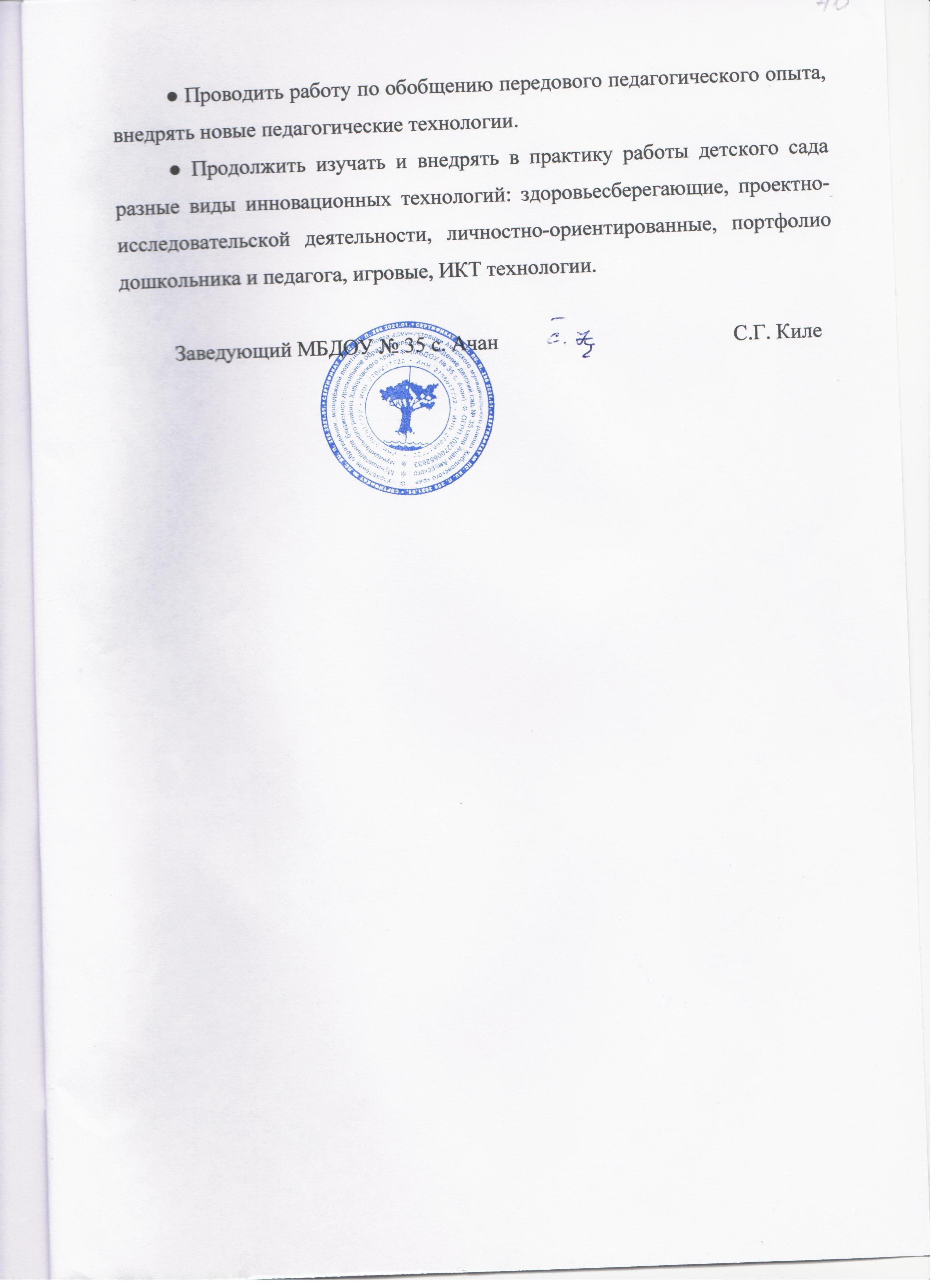 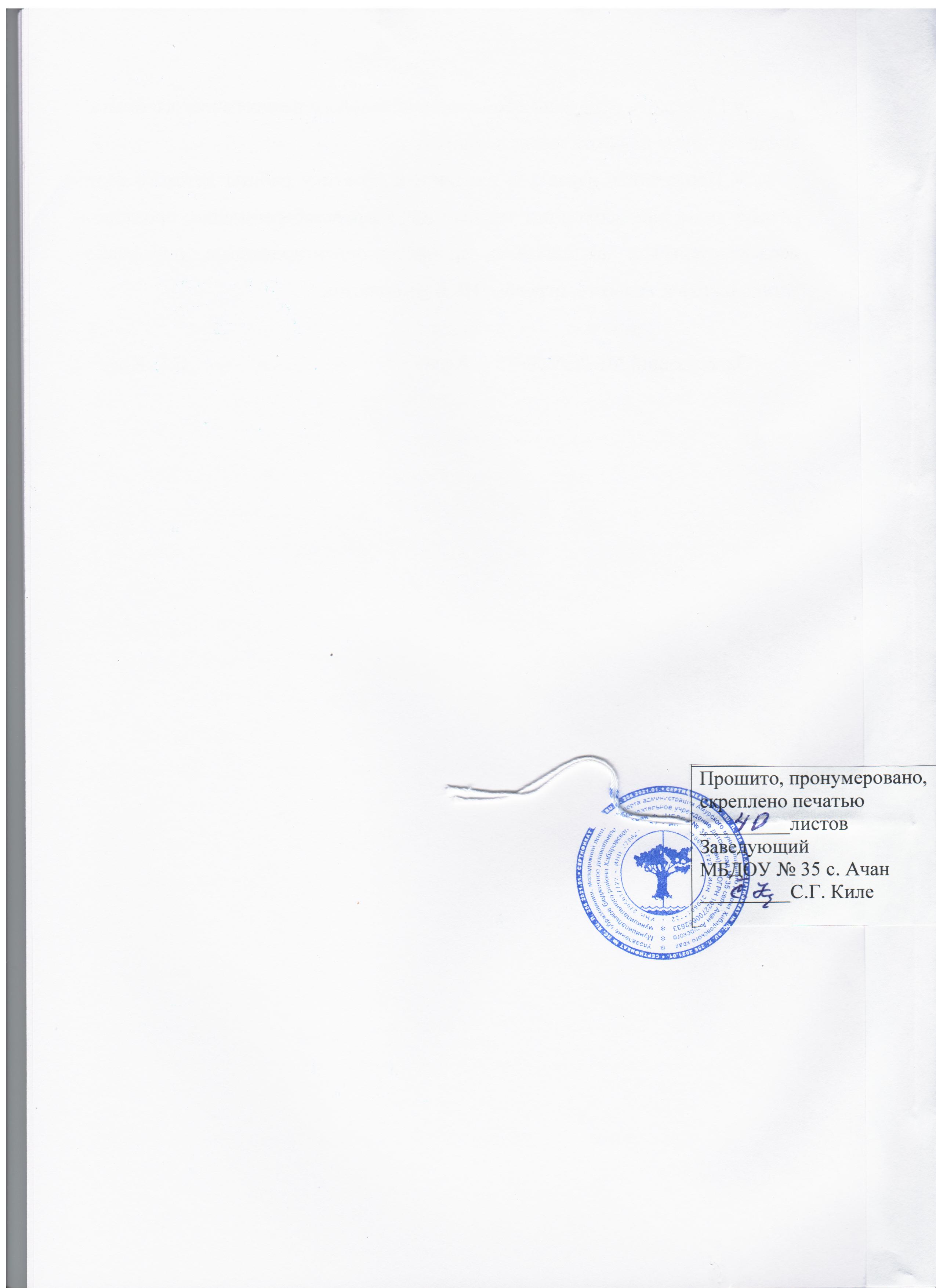 Наименование образовательной организацииМуниципальное бюджетное дошкольное образовательное учреждение детский сад № 35 села Ачан Амурского муниципального района Хабаровского края (МБДОУ № 35 с. Ачан)РуководительКиле Светлана ГригорьевнаАдрес организации682636, Хабаровский край, Амурский район, с. Ачан, ул. Советская, д. 21Телефон, факс8 (42142) 45-4-16Адрес электронной почтыKile.mbdou35@yandex.ruУчредительМуниципальное образование Амурский муниципальный район в лице Управление образования, молодёжной политики и спорта администрации Амурского муниципального района Хабаровского краяДата создания1982 годЛицензияОт 01.03.2016 № 2241, серия 27ЛО1 № 000134020182019202080%78%73%Состав семьиКоличество семейПроцент от общего количества семей воспитанниковПолная2576%Неполная с матерью721%Неполная с отцом--Оформлено опекунство13%Количество детей в семьеКоличество семейПроцент от общего количества семей воспитанниковОдин ребенок721%Два ребенка1236%Три ребенка и более1443%Направления работы кружкаНаименование  кружков, секцийОхват детей дополнительными образовательными услугами за последние три годаОхват детей дополнительными образовательными услугами за последние три годаОхват детей дополнительными образовательными услугами за последние три годаНаправления работы кружкаНаименование  кружков, секций201820192020Художественно-эстетическое направленности«Паксикан»151510Технической направленности (тико-конструирование)«Тико-модельер»101415Физкультурно-спортивной направленности«Мэрген»151515Итого 151515Наименование органаФункцииЗаведующийКонтролирует работу и обеспечивает эффективное взаимодействие структурных подразделений организации, утверждает штатное расписание, отчетные документы организации, осуществляет общее руководство ДОУПопечительский советРассматривает вопросы:− развития образовательной организации;− финансово-хозяйственной деятельности;− материально-технического обеспеченияПедагогический советОсуществляет текущее руководство образовательной деятельностью ДОУ, в том числе рассматривает вопросы:− развития образовательных услуг;− регламентации образовательных отношений;− разработки образовательных программ;− выбора учебников, учебных пособий, средств обучения и воспитания;− материально-технического обеспечения образовательного процесса;− аттестации, повышении квалификации педагогических работников;− координации деятельности методических объединенийОбщее собрание работниковРеализует право работников участвовать в управлении образовательной организацией, в том числе:− участвовать в разработке и принятии коллективного договора, Правил внутреннего трудового распорядка, изменений и дополнений к ним;− принимать локальные акты, которые регламентируют деятельность образовательной организации и связаны с правами и обязанностями работников;− разрешать конфликтные ситуации между работниками и администрацией образовательной организации;− вносить предложения по корректировке плана мероприятий организации, совершенствованию ее работы и развитию материальной базы	Общее родительское собраниеРеализует право родителей (законных представителей) в управлении образовательной организацией, в том числе:- представлять и защищать интересы родителей (законных представителей) и воспитанников;- запрашивать, заслушивать отчеты и принимать участие в обсуждении отчетов о состоянии деятельности органов самоуправления образовательной организации, а также вопросам относящимся к компетенции участников; - вносить предложения по содержанию проектов документов, регламентирующих деятельность образовательной организацииУровень развития целевых ориентиров детского развитияВыше нормыВыше нормыНормаНормаНиже нормыНиже нормыИтогоИтогоУровень развития целевых ориентиров детского развитияКол-во%Кол-во%Кол-во%Кол-во% воспитанников в пределе нормыУровень развития целевых ориентиров детского развития2164%1030%26%3394%Качество освоения образовательных областей2164%1030%26%3394%Уровень развития целевых ориентиров детского развития детей с ОВЗначало годаначало годасередина годасередина годаконец годаконец годаИтогоИтогоУровень развития целевых ориентиров детского развития детей с ОВЗКол-во%Кол-во%Кол-во%Кол-во% воспитанников в пределе нормывыше нормы--------норма--1100%1100%ниже нормы 1100%1100%----Качество освоения образовательных областей детей с ОВЗ00--1100%1100%Мероприятия ФИООтметка выполненияОткрытые просмотры:Ходжер Н.С.Гейкер Н.С.Гейкер В.Д выполненыВыставки:Ходжер Н.С.Гейкер Н.С., Гейкер В.Двыполнены Консультации:Ходжер Н.С.Гейкер Н.С.Гейкер В.Д. выполнены Методическое обеспечение:- по программе «От рождения до школы» Н.Е. Вераксы, Т.С. Комаровой,  М.А. Васильевой:- оформить подбор картинок к образовательной области речевое развитие;- по парциальной программе «Обучение детей старшей группы нанайскому языку» Г.Н. Оненко;- по программе «Обучение грамоте» Л.Е. Журовой, отработать и оформить перспективный планХоджер Н.С.Гейкер Н.С Гейкер В.Д Выполнено частичноВыполненоВыполнено Мероприятия ФИООтметка выполненияМуниципальный уровеньМуниципальный уровеньМуниципальный уровеньОчная муниципальная олимпиада для ДОО «Время знаний!»2 воспитателя Сертификат участникамуниципальная тематическая неделя по патриотическому воспитаниюпедагогический коллективСертификат участникаN 
п/пУровень, ступень образования,
вид образовательной программы
(основная/дополнительная),  
направление подготовки,   
специальность, профессияОбъем фонда учебной и  
учебно-методической   
литературы       Количество  
экземпляров 
литературы Пополнение и обновление фонда (год/количество)N 
п/пУровень, ступень образования,
вид образовательной программы
(основная/дополнительная),  
направление подготовки,   
специальность, профессияколичество 
наименованийКоличество  
экземпляров 
литературы Пополнение и обновление фонда (год/количество)1 2              3      5      6      Дошкольное общее образование, вид образовательной программы: общеобразовательная программа дошкольного образования Дошкольное общее образование, вид образовательной программы: общеобразовательная программа дошкольного образования Дошкольное общее образование, вид образовательной программы: общеобразовательная программа дошкольного образования Дошкольное общее образование, вид образовательной программы: общеобразовательная программа дошкольного образования Дошкольное общее образование, вид образовательной программы: общеобразовательная программа дошкольного образования  1Развитие речи442015/42Ознакомление произведениями художественной литературы442015/43Ребенок и окружающий мир, экологическое воспитание 882015/84Музыкальное воспитание662015/25Формирование элементарных математических представлений 552016/56Изобразительная деятельность 442016/57Аппликация/ конструирование552016/58Конструирование 332015/39Лепка 552015/510Обучение грамоте11-11Родной язык22-12Проектная деятельность222015/213Физическая культура662015/6Итого:48481Примерная общеобразовательная программа дошкольного образования «От рождения до школы». ФГОСпод  редакцией Н.Е.Вераксы, Т.С. Комаровой, М.А. Васильевой.Мозаика-Синтез20152Детское художественное творчество. ФГОСКомарова Т.С.Мозаика-Синтез20153Диагностика психического развития ребенкаГалигузова Л.Н.Мозаика-Синтез20134Демонстрационный материал к счетным палочкам Кюизенера, к логическим блокам Дьенеша Филькенштейн Б.Б.ООО «Корвет»20035Игры-занятия на прогулке с детьми 2-4 лет для занятий с детьми 2-4 лет. ФГОСТеплюк С.Н.Мозаика-Синтез20146Изобразительная деятельность в детском саду. Вторая младшая группа. Для занятий с детьми 3-4 лет. ФГОСКомарова Т.С.Мозаика-Синтез20147Изобразительная деятельность в детском саду. Подготовительная к школе группа. ФГОСКомарова Т.С.Мозаика-Синтез20148Изобразительная деятельность в детском саду. Средняя группа. Для занятий с детьми 4-5 лет. ФГОСКомарова Т.С.Мозаика-Синтез20149Изобразительная деятельность в детском саду. Старшая группа. Для занятий с детьми 5-6 лет. ФГОСКомарова Т.С.Мозаика-Синтез201410Индивидуальная психологическая диагностика дошкольника. Для занятий с детьми 5-7 лет. Методическое пособие. ФГОСВеракса А.Н.Мозаика-Синтез201411Интеграция в воспитательно-образовательной работе детского сада. ФГОСКомарова Т.С.Мозаика-Синтез201412Информационно-коммуникационные технологии в дошкольном образованииКомарова Т. С.Мозаика-Синтез201313Игровая деятельность в детском саду. Для работы с детьми  2-7 лет. ФГОСГубанова Н.Ф.Мозаика-Синтез201514Игры-занятия на прогулке с малышами. ФГОСТеплюк С.Н.Мозаика-Синтез201415Картинный словарь нанайского языка. Реченька.Оненко Г.Н., Киле  Л.Т., Актанко Т.Г.Хабаровское книжное издательство200316Конструирование из строительного материала. Подготовительная к школе группа. Для занятий с детьми 6-7 лет. Методическое пособие. ФГОСКуцакова Л.В.Мозаика-Синтез201417Конструирование из строительного материала. Средняя группа. ФГОСКуцакова Л.В.Мозаика-Синтез201418Конструирование из строительного материала. Старшая группа. ФГОСКуцакова Л.В.Мозаика-Синтез201419Математика в детском саду. Демонстрационный материал для детей 3-7 лет. ФГОСНовикова В.П.Мозаика-Синтез201420Музыкальное воспитание в детском саду Для занятий с детьми 2-7 лет. ФГОСЗацепина М.Б.Мозаика-Синтез201521Малоподвижные игры и игровые упражнения. Для занятий с детьми 3-7 летБорисова М.М.Мозаика-Синтез201622На золотом крыльце сидели… комплект игр с палочками КюизенераФилькенштейн Б.Б.ООО «Корвет»200323Оздоровительная гимнастика. Комплексы упражнений для детей 3-7 лет. ФГОСПензулаева Л.И.Мозаика-Синтез201424Ознакомление с природой в детском саду.вторая группа раннего возраста. Для занятий с детьми 2-3 лет. ФГОССоломенникова О.А.Мозаика-Синтез201625Ознакомление с предметным и социальным окружением. Вторая младшая группа. ФГОСДыбина О.В.Мозаика-Синтез201426Ознакомление с предметным и социальным окружением. Подготовительная к школе группа. ФГОСДыбина О.В.Мозаика-Синтез201427Ознакомление с предметным и социальным окружением. Средняя группа. ФГОСДыбина О.В.Мозаика-Синтез201428Ознакомление с предметным и социальным окружением. Старшая группа. ФГОСДыбина О.В.Мозаика-Синтез201429Ознакомление с природой в детском саду. Младшая группа. ФГОССоломенникова О.А.Мозаика-Синтез201530Ознакомление с природой в детском саду. Первая младшая группа. ФГОССоломенникова О.А.Мозаика-Синтез201431Ознакомление с природой в детском саду. Средняя группа. ФГОССоломенникова О.А.Мозаика-Синтез201432Ознакомление с природой в детском саду. Старшая группа. 5-6 лет. ФГОССоломенникова О.А.Мозаика-Синтез201533Познавательно-исследовательская деятельность дошкольников. Для занятий с детьми 4-7 лет. ФГОСВеракса Н.Е.Мозаика-Синтез201434Практический психолог в детском саду. ФГОСВеракса А.Н.Мозаика-Синтез201435Примерное комплексно-тематическое планирование к программе "От рождения до школы". Вторая младшая группаКомарова Т.С.Мозаика-Синтез201336Проектная деятельность дошкольников. Для занятий с детьми 5-7 лет. ФГОСВеракса Н.Е.Мозаика-Синтез201437Партнерство дошкольной организации и семьи. ФГОСПрищепа С.С., Шатверян Т.С.Мозаика-Синтез201638Познавательно-исследовательская деятельность дошкольников. Для занятий с детьми 4-7 лет. ФГОСВеракса Н.Е., Галимов О.Р.Мозаика-Синтез201439Психологическое сопровождение дошкольников. Диагностика и сценарии занятий. ФГОСДанилова С.И. ТЦ Сфера201740Развитие познавательных способностей дошкольников 4-7 лет. ФГОСКрашенинников Е.Е.Мозаика-Синтез201441Развитие познавательных способностей дошкольников. Для работы с детьми 4-7 летКрашенинников Е. Е.Мозаика-Синтез201242Развитие художественных способностей дошкольников. 3-7 лет. ФГОСКомарова Т.С.Мозаика-Синтез201443Ребенок третьего года жизни. Для занятий с детьми 2-3 лет. Методическое пособие. ФГОСТеплюк С.Н.Мозаика-Синтез201444Сборник дидактических игр по ознакомлению с окружающим миром. Для занятий с детьми 4-7 лет. Методическое пособие. ФГОСПавлова Л.Ю.Мозаика-Синтез201445Сборник подвижных игр 2-7 лет. ФГОССтепаненкова Э.Я.Мозаика-Синтез201446Социально-коммуникативной развитие дошкольников. Вторая группа раннего возраста. ФГОСАбрамова Л.В.,  Слепцова И.Ф.Мозаика-Синтез201647CD-ROM. Физическая культура в детском саду (для работы с детьми 5-6 лет). Старшая группа. Методическое пособие. ФГОСПензулаева Л.И.Мозаика-Синтез201448Физическая культура в детском саду. Вторая младшая группа. Для занятий с детьми 3-4 лет. ФГОСПензулаева Л.И.Мозаика-Синтез201449Физическая культура в детском саду. Подготовительная к школе группа. Для занятий с детьми 6-7 лет. ФГОСПензулаева Л.И.Мозаика-Синтез201450Физическая культура в детском саду. Средняя группа. Для занятий с детьми 4-5 лет. ФГОСПензулаева Л.И.Мозаика-Синтез201451Физическая культура в детском саду. Старшая группа. Для занятий с детьми 5-6 лет. ФГОСПензулаева Л.И.Мозаика-Синтез201452Формирование элементарных математических представлений. Вторая группа раннего возраста. ФГОСПомораева И.А.Мозаика-Синтез201453Формирование элементарных математических представлений. Вторая младшая группа. Для занятий с детьми 3-4 лет. Методическое пособие. ФГОСПомораева И.А.Мозаика-Синтез201454Формирование элементарных математических представлений. Система работы в подготовительной к школе группе детского сада. ФГОСПомораева И.А.Мозаика-Синтез201455Формирование элементарных математических представлений. Средняя группа. Для занятий с детьми 4-5 лет. ФГОСПомораева И.А.Мозаика-Синтез201456Формирование элементарных математических представлений. Старшая группа. Для занятий с детьми 5-6 лет. Методическое пособие. ФГОСПомораева И.А.Мозаика-Синтез201457Хрестоматия для чтения детям 1-3 летМозаика-Синтез201458Этические беседы с дошкольниками. Для занятий с детьми 4-7 лет. ФГОСПетрова В.И.Мозаика-Синтез201559Развитие речи в детском саду. Младшая группа (3-4 года). ФГОСГербова В.В.Мозаика-Синтез201460Развитие речи в детском саду. Средняя группа (4-5 лет). ФГОСГербова В.В.Мозаика-Синтез201461Развитие речи в детском саду. Старшая группа (5-6 лет). ФГОСГербова В.В.Мозаика-Синтез201462Развитие речи в детском саду. Подготовительная группа (6-7 лет). ФГОСГербова В.В.Мозаика-Синтез201463Что должен знать и уметь ребенок в 4 года. Примерные  тестовые задания по образовательным областям ФГОС ДОКозлова С.А, Васильева М.А.Школьная книга201864Что должен знать и уметь ребенок в 6 лет. Примерные тестовые задания по образовательным областям ФГОС ДОКозлова С.А, Васильева М.А.Школьная книга2018Итого:  64 шт.Технические средстваКоличествоТелевизор 2 шт.Магнитофон  2 шт.Фотоаппарат 1 шт.Ноутбук 1шт.Музыкальный центр1 шт.Интерактивная доска1 шт.Проектор 1 шт.Период 201820192020Показатель удовлетворенности родителей959192ПоказателиЕдиница измеренияКоличествоОбразовательная деятельностьОбразовательная деятельностьОбразовательная деятельностьОбщее количество воспитанников, которые обучаются по программе дошкольного образованияв том числе обучающиеся:человек34в режиме полного дня (8–12 часов)человек34в режиме кратковременного пребывания (3–5 часов)человек0в семейной дошкольной группечеловек0по форме семейного образования с психолого-педагогическим сопровождением, которое организует детский садчеловек0Общее количество воспитанников в возрасте до трех летчеловек13Общее количество воспитанников в возрасте от трех до восьми летчеловек21Количество (удельный вес) детей от общей численности воспитанников, которые получают услуги присмотра и ухода, в том числе в группах: человек (процент)8–12-часового пребываниячеловек (процент)34 (100%)12–14-часового пребываниячеловек (процент)0 (0%)круглосуточного пребываниячеловек (процент)0 (0%)Численность (удельный вес) воспитанников с ОВЗ от общей численности воспитанников, которые получают услуги:человек (процент)по коррекции недостатков физического, психического развитиячеловек (процент)2 (5,8%)обучению по образовательной программе дошкольного образованиячеловек (процент)2 (5,8%)присмотру и уходучеловек (процент)0 (0%)Средний показатель пропущенных по болезни дней на одного воспитанникадень9,6Общая численность педработников, в том числе количество педработников:человек3с высшим образованиемчеловек2высшим образованием педагогической направленности (профиля)человек2средним профессиональным образованиемчеловек1средним профессиональным образованием педагогической направленности (профиля)человек1Количество (удельный вес численности) педагогических работников, которым по результатам аттестации присвоена квалификационная категория, в общей численности педагогических работников, в том числе:человек (процент)2 (100%)с высшейчеловек (процент)0 (0%)первойчеловек (процент)2 (66,6%)Количество (удельный вес численности) педагогических работников в общей численности педагогических работников, педагогический стаж работы которых составляет:человек (процент)до 5 летчеловек (процент)1 (33,3%)больше 30 летчеловек (процент)1 (33,3%)Количество (удельный вес численности) педагогических работников в общей численности педагогических работников в возрасте:человек (процент)до 30 летчеловек (процент)0 (0%)от 55 летчеловек (процент)1 (33,3%)Численность (удельный вес) педагогических и административно-хозяйственных работников, которые за последние 5 лет прошли повышение квалификации или профессиональную переподготовку, от общей численности таких работниковчеловек (процент)6 (100%)Численность (удельный вес) педагогических и административно-хозяйственных работников, которые прошли повышение квалификации по применению в образовательном процессе ФГОС, от общей численности таких работниковчеловек (процент)4 (66,6%)Соотношение «педагогический работник/воспитанник»человек/человек1/11Наличие в детском саду:да/нетмузыкального руководителяда/нетдаинструктора по физической культуреда/нетдаучителя-логопедада/нетнетлогопедада/нетнетучителя-дефектологада/нетнетпедагога-психологада/нетдаИнфраструктураИнфраструктураИнфраструктураОбщая площадь помещений, в которых осуществляется образовательная деятельность, в расчете на одного воспитанникакв. м8,1Площадь помещений для дополнительных видов деятельности воспитанниковкв. м0Наличие в детском саду:да/нетфизкультурного залада/нетнетмузыкального залада/нетнетпрогулочных площадок, которые оснащены так, чтобы обеспечить потребность воспитанников в физической активности и игровой деятельности на улицеда/нетда